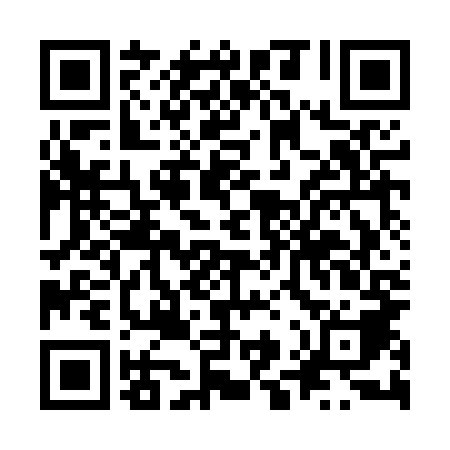 Ramadan times for Kadziolki, PolandMon 11 Mar 2024 - Wed 10 Apr 2024High Latitude Method: Angle Based RulePrayer Calculation Method: Muslim World LeagueAsar Calculation Method: HanafiPrayer times provided by https://www.salahtimes.comDateDayFajrSuhurSunriseDhuhrAsrIftarMaghribIsha11Mon4:084:085:5611:443:395:335:337:1612Tue4:054:055:5411:443:415:355:357:1713Wed4:034:035:5211:443:425:375:377:1914Thu4:014:015:5011:433:435:385:387:2115Fri3:583:585:4711:433:455:405:407:2316Sat3:563:565:4511:433:465:425:427:2417Sun3:543:545:4311:433:475:435:437:2618Mon3:513:515:4111:423:495:455:457:2819Tue3:493:495:3911:423:505:465:467:3020Wed3:463:465:3711:423:515:485:487:3221Thu3:443:445:3411:413:525:505:507:3422Fri3:413:415:3211:413:545:515:517:3523Sat3:393:395:3011:413:555:535:537:3724Sun3:363:365:2811:413:565:545:547:3925Mon3:343:345:2611:403:575:565:567:4126Tue3:313:315:2311:403:595:585:587:4327Wed3:293:295:2111:404:005:595:597:4528Thu3:263:265:1911:394:016:016:017:4729Fri3:233:235:1711:394:026:026:027:4930Sat3:213:215:1511:394:036:046:047:5131Sun4:184:186:1212:385:057:057:058:531Mon4:154:156:1012:385:067:077:078:552Tue4:134:136:0812:385:077:097:098:573Wed4:104:106:0612:385:087:107:108:594Thu4:074:076:0412:375:097:127:129:015Fri4:054:056:0212:375:107:137:139:036Sat4:024:025:5912:375:117:157:159:057Sun3:593:595:5712:365:137:177:179:078Mon3:563:565:5512:365:147:187:189:109Tue3:543:545:5312:365:157:207:209:1210Wed3:513:515:5112:365:167:217:219:14